MSIC CYBER ProjektSMLOUVA O KONZULTAČNÍ PODPOŘE(dále jen „Smlouva“)Poskytovatel podpory:Název:	Moravskoslezské inovační centrum Ostrava, a.s.Sídlo:	Technologická 372/2, Pustkovec, 708 00 OstravaIČO:	25379631Zastoupený (na základěpověření k zastupování):	xxxxxxxxxKontaktní osoba:	xxxxxxxxx (dále jen "Poskytovatel") Příjemce podpory:Název:	HOBES, spol. s r. o.Sídlo:	K luhům 151, Horní Benešov, 79312IČO:	45195277Zastoupený:	xxxxxxxxxKontaktní osoba:	xxxxxxxxx(dále jen "Příjemce")Expert:Název:	VIAVIS a.s.Sídlo:	Obránců míru 237/35, Ostrava, 70300IČO:	25848402Zastoupený:	xxxxxxxxx členovépředstavenstvaJméno a příjmení experta:	xxxxxxxxxxx(dále jen "Expert")Předpokládaný vedlejší Expert:	XPředmět smlouvyPlnění této smlouvy je realizováno v rámci projektu s názvem Evropský digitální inovační hub Ostrava („EDIH Ostrava“), číslo projektu 101083551, který je spolufinancován z prostředků Evropské unie (program Digitální Evropa), přičemž tento projekt je rovněž podpořen financováním ze strany Ministerstva průmyslu a obchodu České republiky, s názvem projektu EDIH Ostrava, reg. č. projektu EDIH1.5.01.4, a to v rámci NEXT GENERATION EU, tj. Nástroje na podporu oživení a odolnosti (Recovery and Resilience Facility).Na základě této smlouvy poskytne Poskytovatel podpory Příjemci prostřednictvím Experta konzultační služby týkající se podnikání Příjemce, a to za níže uvedených podmínek. Příjemce uhradí Poskytovateli podpory za poskytnuté konzultace níže sjednanou odměnu, přičemž mu bude poskytnuta veřejná podpora v režimu de minimis. Odměnu Experta za poskytnuté konzultace uhradí Poskytovatel.Příjemce podpory tímto výslovně prohlašuje, že spadá do kategorie malých a středních podniků vymezených v souladu s doporučením Komise 2003/361/ES zveřejněné v Úředním věstníku Evropské unie L 124 dne 20. května 2003, popř. je považován tzv. small mid-caps či za veřejnou instituci. V této souvislosti Příjemce podpory uvádí, že při posouzení rozhodných kritérií nevycházel pouze z počtu svých zaměstnanců a svých aktiv, nicméně důkladně posoudil rovněž vazby na jiné podniky. Smluvní strany se v této souvislosti dohodly, že Příjemce podpory nese veškerou odpovědnost vzniklou v důsledku nepravdivosti či nesprávnosti tohoto svého prohlášení a rovněž se zavazuje Poskytovatele podpory zprostit všech případných povinností a plnění, které by po něm byly požadovány ze strany jakékoliv třetí osoby, a to právě z důvodu nesplnění definice malého a středního podniku Příjemcem, popř. je povinen Poskytovateli nahradit veškerou škodu, která v důsledku uvedeného může být Poskytovateli způsobena.Příjemce podpory se zavazuje dodržovat princip „významně nepoškozovat (DNSH)“, tedy že nesmí významně poškozovat environmentální cíle dle čl. 17 Nařízení o Taxonomii, tedy nařízení Evropského parlamentu a Rady (EU) ze dne 18.06.2020 o zřízení rámce pro usnadnění udržitelných investic a o změně nařízení (EU) 2019/2088. Nedodržení této povinnosti bude považováno za podstatné porušení této smlouvy, v důsledku kterého může Poskytovatel od této smlouvy jednostranně odstoupit.KonzultaceStrany se dohodly, že konzultace Experta dle této smlouvy budou spočívat zejména v následujícím:Cíl: Zvýšení obecné úrovně současných kyberneticko-bezpečnostních opatření společnosti a jejich příprava k provedení auditu a získání certifikace ISO 27001/TISAX.Konzultace budou poskytovány za přítomnosti Příjemce a Experta v místě a čase, na kterém se Příjemce a Expert dohodnou.Smluvní strany se dohodly, že na základě této smlouvy budou Příjemci poskytnuty konzultace v předpokládaném celkovém rozsahu 40 hodin. Předpokládaným termínem ukončení poskytování konzultačních služeb je 31.8.2024. Smluvní strany jsou povinny poskytnout si vzájemně veškerou potřebnou součinnost, aby byly konzultační služby do uvedeného termínu skončeny. Nebudou-li konzultační služby do uvedeného data poskytnuty, je Poskytovatel podpory oprávněn od této smlouvy jednostranně odstoupit. Nad rámec výše uvedeného se smluvní strany dohodly, že k ukončení poskytování konzultačních služeb dle této smlouvy dojde nejpozději dne 31.10.2024, a to bez ohledu na počtu hodin poskytnutých konzultačních služeb ve prospěch Příjemce. Pro vyloučení jakýchkoliv pochybností smluvní stany uvádí, že tato smlouva je tedy uzavřena na dobu určitou, a to právě do dne uvedeného v předchozí větě, a to vyjma práv a povinností, která mají trvat dle této smlouvy i po uplynutí této doby.Příjemce není povinen využít konzultace v celém předpokládaném celkovém rozsahu. Příjemce nemá nárok na poskytnutí konzultací v rozsahu přesahujícím celkový předpokládaný rozsah. Poskytovatel podpory mu však po vzájemné dohodě konzultace nad uvedený rámec může poskytnout.Ukončení poskytování konzultací bude stvrzeno podpisem dokumentu „Vyhodnocení projektu MSIC Cyber Projekt“ (dále jen „Vyhodnocení“) všemi stranami smlouvy. Příjemce je na výzvu Poskytovatele podpory povinen dodat opětovně podepsané „Čestné prohlášení žadatele“ o podporu v režimu de minimis aktuální ke dni podpisu Vyhodnocení, a to vše nejpozději do 7 kalendářních dnů ode dne učinění výzvy Poskytovatele podpory. Odmítne-li Příjemce poskytnout součinnost k jakékoliv z těchto povinností, bere na vědomí a souhlasí s tím, že při nesplnění podmínek pro podporu de minimis bude povinen k úhradě odměny Experta v celém rozsahu.Odměna Experta a platební podmínkyExpertovi náleží za konzultace poskytnuté dle této smlouvy odměna ve výši 1.500,- Kč (slovy: jeden tisíc pět set korun českých) bez DPH za každou hodinu poskytování konzultací Příjemci. Celková odměna tedy bude vypočtena jako násobek celkového počtu hodin poskytování konzultací Příjemci a hodinové odměny uvedené v předchozí větě tohoto článku (dále jen„Odměna Experta“). Expert je oprávněn k Odměně Experta připočíst příslušnou daň z přidané hodnoty, bude-li jejím plátcem, a to ve výši dle platných právních předpisů.Poskytovatel podpory uhradí Expertovi odměnu za poskytnuté konzultace na základě daňového dokladu – faktury vystavené Expertem, který je oprávněn fakturu vystavit po skončení trvání této Smlouvy. Fakturu expert vystaví nejpozději do 15 kalendářních dnů od data podpisu dokumentu Vyhodnocení všemi stranami smlouvy. Datum uskutečnění zdanitelného plnění na faktuře experta bude shodné s datem podpisu poslední ze smluvních stran na dokumentu Vyhodnocení.Expert vychází při fakturaci (vyúčtování odměny za konzultace) z podepsaného dokumentu Vyhodnocení; není-li takový dokument k dispozici z důvodů neležících na straně Experta, je Expert oprávněn vycházet ze své interní evidence, ve které budou zachyceny věrně a pravdivě veškeré skutečnosti týkající se poskytnutých konzultací a jejich rozsahu. Zjistí-li Poskytovatel podpory, že Expert při fakturaci vycházel z interní evidence neodpovídající skutečnosti, je oprávněn část odměny přesahující skutečný rozsah poskytnutých konzultací neuhradit.Odměna Experta je splatná ve lhůtě 30 dnů ode dne vystavení příslušné faktury, a to na účet uvedený na faktuře.Odměna Poskytovatele a platební podmínkyCelková hodnota služeb poskytnutých Příjemci ze strany Poskytovatele činí 115.030,00 Kč(slovy: jedno sto patnáct tisíc třicet korun českých), (dále jen „Celková hodnota služeb“).Poskytovatel podpory se zavazuje, že pokud Příjemce předem dodá Čestné prohlášení žadatele o podporu v režimu de minimis aktuální k datu podpisu této Smlouvy, poskytne Příjemci podporu ve výši 100.030,00 Kč (slovy: jedno sto tisíc třicet korun českých), (dále jen„Celková výše podpory“) z Celkové hodnoty služeb.Smluvní strany uvádí, že částka ve výši 48.215,00 Kč (slovy: čtyřicet osm tisíc dvě sta patnáct korun českých) z Celkové výše podpory je poskytována v souladu s nařízením Komise (EU) č. 1407/2013 ze dne 18. prosince 2013 o použití článků 107 a 108 Smlouvy o fungování Evropské unie na podporu de minimis (Úř. Věst. L 352, 24. 12. 2013, s. 1). Podpora v této výši bude zapsána do registru de minimis.Pro vyloučení jakýchkoliv pochybností smluvní strany prohlašují, že nárok Příjemce na poskytnutí podpory v režimu de minimis vzniká (za splnění veškerých podmínek vyžadovaných dle nařízení Komise (EU) č. 1407/2013 ze dne 18. prosince 2013 či jiných právních předpisů) dnem uzavření této smlouvy všemi smluvními stranami.Příjemce se zavazuje uhradit Poskytovateli odměnu ve výši Odměny Experta navýšenou o částku odpovídající aktuální sazbě DPH z Odměny Experta (dále jen „Odměna Poskytovatele“), když od této částky včetně DPH odpovídající Odměně Poskytovatele bude odečtena podpora de minimis ve výši 75% z Odměny experta bez DPH, vznikne-li na tuto podporu Příjemci nárok dle odst. 4.2. Smluvní strany uvádí, že Příjemce uhradí Poskytovateli tuto odměnu na základě daňového dokladu – faktury vystavené Poskytovatelem, který je oprávněn fakturu vystavit po skončení trvání této Smlouvy.Poskytovatel vychází při fakturaci (vyúčtování odměny za konzultace) z podepsaného dokumentu Vyhodnocení; není-li takový dokument k dispozici z důvodů neležících na straně Poskytovatele, je Poskytovatel oprávněn vycházet z informací, které obdrží od Experta.Odměna Poskytovatele je splatná ve lhůtě 30 dnů ode dne vystavení příslušné faktury, a tona účet uvedený na faktuře.Trvání SmlouvyTato smlouva se uzavírá na dobu určitou, a to na dobu uvedenou v čl. 2.3 této smlouvy. Smluvní strany však prohlašují, že tato smlouva skončí i před uvedenou dobou, a to rovněž okamžikem, kdy dojde k podpisu dokumentu Vyhodnocení dle článku 2. výše všemi stranami smlouvy.Kterákoli smluvní strana může tuto smlouvu kdykoli písemně vypovědět bez uvedení důvodu, a to s účinností doručením výpovědi oběma zbylým smluvním stranám (tj. bez výpovědní doby).Smlouva může být ukončena rovněž dohodou smluvních stran a dalšími způsoby stanovenými platnými právními předpisy.Ukončení této Smlouvy se nedotýká práva Experta a Poskytovatele podpory vystavit fakturu na odměnu za poskytnuté konzultace a povinnosti Poskytovatele podpory, resp. Příjemce, odměnu uhradit za podmínek stanovených výše.Příjemce se zavazuje po skončení poskytování konzultací vyplnit dotazník spokojenosti, který mu zašle Poskytovatel podpory.Smluvní strany se dále dohodly,  že Příjemce  je povinen  řádně  vyplnit dotazník související s Programem, na jehož základě bude provedeno vyhodnocení dopadu realizovaných konzultačních služeb a to po 1 a 3 letech ode dne podpisu Předávajícího protokolu. Tento dotazník je aktuálně dostupný na webových stránkách, a to na adrese https://www.edihnetwork.eu/dma-tool.Smluvní strany se dále dohodly, že Příjemce a Expert jsou povinni uchovávat tuto smlouvu a dokumenty vzniklé v souvislosti s touto smlouvou po dobu nejméně 10 let ode dne jejího uzavření. Poskytovatel je oprávněn po uvedenou dobu nahlížet do těchto archivovaných dokumentů u Příjemce a Experta, a to vždy po předchozí výzvě. Nahlédnutí bude Poskytovateli umožněno v požadované lhůtě, nejpozději však ve lhůtě do 5 pracovních dnů ode dne odeslání výzvy k nahlédnutí do uvedených dokumentů. V případě porušení této povinnosti ze strany Příjemce či Experta jsou tito povinni nahradit veškerou vzniknou škodu, která v důsledku porušení této povinnosti vznikne.Závěrečná ustanoveníSmlouva nebo právní vztah z ní vzniklý mohou být měněny dohodou smluvních stran pouzev písemné formě.Ochrana osobních údajů: Informace o tom, v jakém rozsahu, za jakým účelem, na základě jakého oprávnění (titulu) a po jakou dobu Poskytovatel podpory jako správce osobních údajů zpracovává osobní údaje Příjemce (jeho zástupce), a o tom, jaká zástupci Příjemce náležejí práva, jsou upraveny v informačním dokumentu s názvem Zásady zpracování osobních údajů, který je dostupný na webových stránkách Poskytovatele podpory.Pokud vyjde najevo, že některé ustanovení této smlouvy je nebo se stalo neplatným, v rozporu s vůlí smluvních stran neúčinným nebo neaplikovatelným nebo že taková neplatnost, neúčinnost nebo neaplikovatelnost neodvratně nastane (zejména v důsledku změny příslušných právních předpisů), nemá to vliv na platnost, účinnost nebo aplikovatelnost ostatních ustanovení této smlouvy. Smluvní strany se v uvedených případech zavazují k poskytnutí si vzájemné součinnosti a k učinění příslušných právních jednání za účelem nahrazení neplatného, neúčinného nebo neaplikovatelného ustanovení ustanovením jiným tak, aby byl zachován a naplněn účel této Smlouvy.Tato smlouva se vyhotovuje ve třech stejnopisech. Každá smluvní strana obdrží po jednom stejnopisu.V Ostravě dne25.3.2024(Poskytovatel podpory)	(Příjemce podpory)	(Expert)za VIAVIS a.s. xxxxxxx (Expert)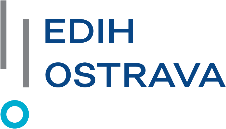 Popis plánovaných aktivitPočet hodinProvedení zbývající části v návaznosti na program DIGI Sken, co se týká detailní analýzy stávajících procesů v oblasti kyberbezpečnosti dle metodiky experta s návrhem dílčích opatřeních pro přípravuauditu a certifikace ISO 27001/TISAX.40hCelkem (rozpočet v Kč bez DPH)60.000,-za Moravskoslezské inovačnícentrum Ostrava, a.s.za HOBES, spol. s r. o.za VIAVIS a.s.xxxxxxxxxx